附件：政府信息公开工作年度报告格式模板　　一、总体情况　　(文字描述)　　二、主动公开政府信息情况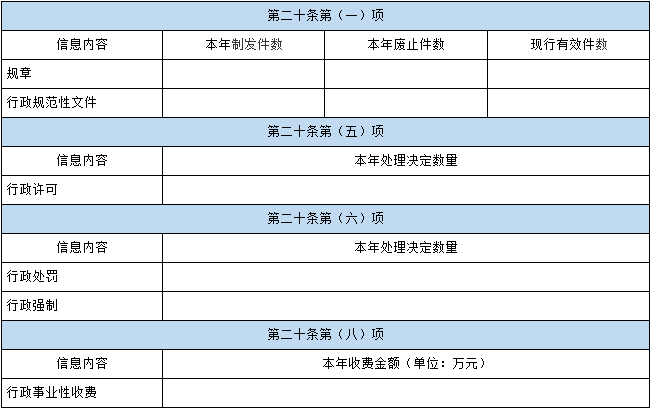 　　三、收到和处理政府信息公开申请情况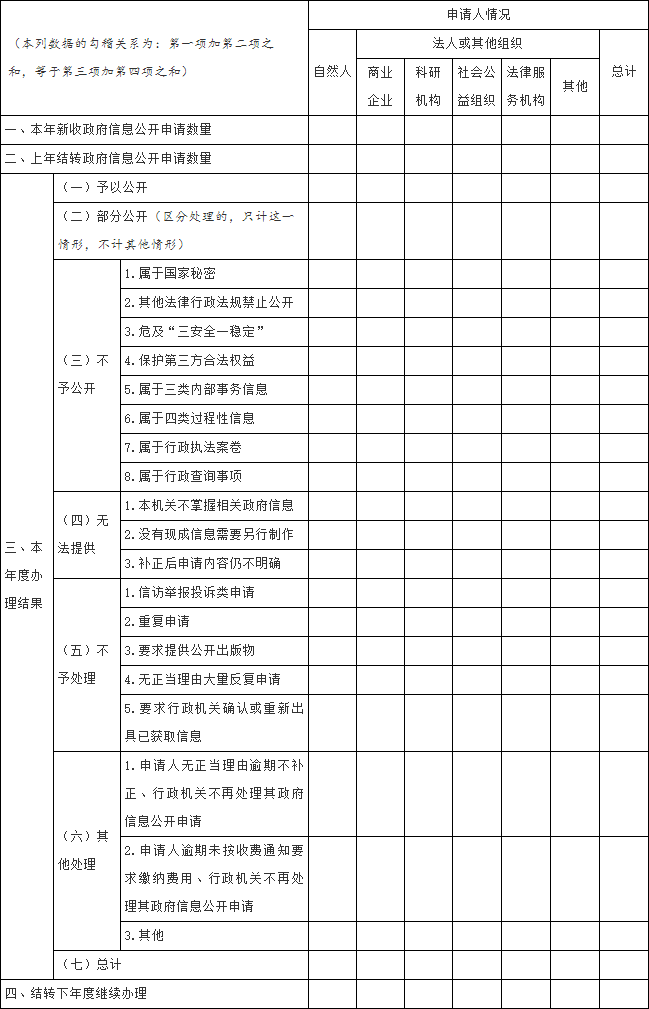 　　四、政府信息公开行政复议、行政诉讼情况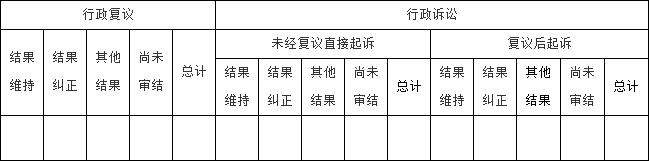 　　五、存在的主要问题及改进情况　　(文字描述)　　六、其他需要报告的事项　　(文字描述，收取信息处理费情况在此处报告。)